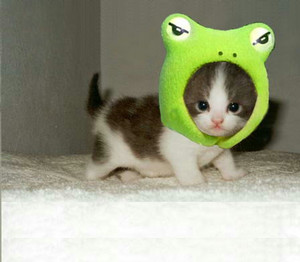 KEIKO  SATOU　KEIKO  SATOU　KEIKO  SATOU　KEIKO  SATOU　誕生日誕生日誕生日1986年5月18日1986年5月18日1986年5月18日1986年5月18日1986年5月18日血液型血液型血液型B型B型B型B型B型星座星座星座おうし座おうし座おうし座おうし座おうし座趣味・特技趣味・特技趣味・特技料理・ダンス・ピアノ料理・ダンス・ピアノ料理・ダンス・ピアノ料理・ダンス・ピアノ料理・ダンス・ピアノ性格性格性格元気・よく笑う元気・よく笑う元気・よく笑う元気・よく笑う元気・よく笑う出会ったきっかけ出会ったきっかけ出会ったきっかけアルバイトアルバイトアルバイトアルバイトアルバイト交際期間交際期間交際期間1年半1年半1年半1年半1年半お互いに一言お互いに一言お互いに一言仲良く暮らしていきましょう仲良く暮らしていきましょう仲良く暮らしていきましょう仲良く暮らしていきましょう仲良く暮らしていきましょう皆様へ一言皆様へ一言皆様へ一言来てくれてありがとう！楽しんで下さい来てくれてありがとう！楽しんで下さい来てくれてありがとう！楽しんで下さい来てくれてありがとう！楽しんで下さい来てくれてありがとう！楽しんで下さいごあいさつごあいさつごあいさつごあいさつ本日はお忙しいところ本日はお忙しいところ本日はお忙しいところ本日はお忙しいところ本日はお忙しいところ本日はお忙しいところ私たちのためにご出席いただき私たちのためにご出席いただき私たちのためにご出席いただき私たちのためにご出席いただき私たちのためにご出席いただき私たちのためにご出席いただき誠にありがとうございます誠にありがとうございます誠にありがとうございます誠にありがとうございます誠にありがとうございます誠にありがとうございます今日まで私たちを支えてくださった今日まで私たちを支えてくださった今日まで私たちを支えてくださった今日まで私たちを支えてくださった今日まで私たちを支えてくださった今日まで私たちを支えてくださった多くの方々に深く感謝いたしております多くの方々に深く感謝いたしております多くの方々に深く感謝いたしております多くの方々に深く感謝いたしております多くの方々に深く感謝いたしております多くの方々に深く感謝いたしておりますまだまだ未熟な二人ですがまだまだ未熟な二人ですがまだまだ未熟な二人ですがまだまだ未熟な二人ですがまだまだ未熟な二人ですがまだまだ未熟な二人ですがこれからも末長くお付き合いをお願い致しますこれからも末長くお付き合いをお願い致しますこれからも末長くお付き合いをお願い致しますこれからも末長くお付き合いをお願い致しますこれからも末長くお付き合いをお願い致しますこれからも末長くお付き合いをお願い致します平成25年12月31日平成25年12月31日平成25年12月31日平成25年12月31日福太郎・慶子福太郎・慶子福太郎・慶子福太郎・慶子